Примерные нормативы с 1 по 11 класс       В наше время общество не придаёт должного значения урокам физкультуры в школе. Кто-то считает, что в школе ничего интересного и полезного в уроках физкультуры нет и лучше, чтобы ребенок занимался дополнительными уроками, а кому-то просто лень и он/она не ходят на эти уроки из принципа. Еще более пугающей тенденцией является тот факт, что пропаганда стиля жизни, в котором спорту отведена важная и принципиальная роль, сошла практически на нет в нашей стране. Именно поэтому необходимо понимать и осознавать в чём же полезность уроков физкультуры в школе.Нормативы по физкультуре за 1 классНормативы по физкультуре за 2 классНормативы по физкультуре за 3 классНормативы по физкультуре за 4 классНормативы по физкультуре за 5 классНормативы по физкультуре за 6 классНормативы по физкультуре за 7 классНормативы по физкультуре за 8 классНормативы по физкультуре за 9 классНормативы по физкультуре за 10 классНормативы по физкультуре за 11 класс      Многие родители считают, что преподаватели физкультуры в школе, это люди, не имеющие ничего общего со спортом или спортивным образованием. Сразу важно отметить, что это утверждение в корни не верно. Прежде всего, необходимо осознавать, что в наши дни не будучи профессиональным спортсменом в прошлом или человеком имеющим спортивное образование, устроиться на работу в школу в качестве учителя физкультуры практически невозможно. Данный факт свидетельствует о том, что все те дети, которые будут заниматься физкультурой в школе под началом специалиста практика или теоретика (в зависимости от рода предыдущей деятельности учителя) уже как минимум смогут достичь неплохих результатов в определенных спортивных дисциплинах, в том случае если этого захотеть.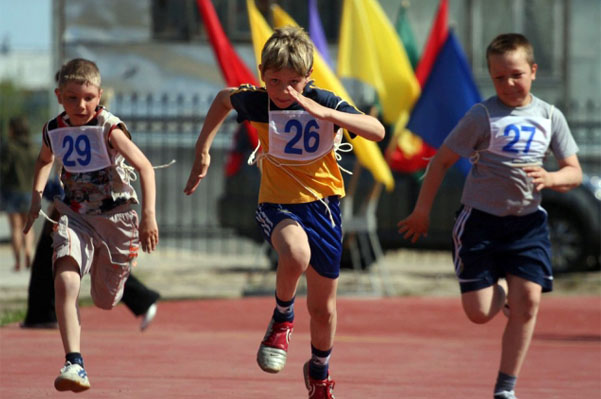       Очень важен тот факт, что люди, посещающие уроки физкультуры вырабатывают в себе и мотивационные качества. Если сравнивать в обычной жизни людей, которые уделяли спорту внимание и тех, кто никогда не одевал спортивный костюм, то разница в жизненной мотивации видна невооруженным глазом. Люди, занимающиеся физкультурой, а значит и большинство тех, кто посещает уроки физкультуры в школе, намного более успешные, так как еще в школьные годы на уроках физкультуры они вырабатывают такие качества как целеустремленность и преодоление себя.     Согласно статистике, те, кто не посещают уроки физкультуры на постоянной основе, во время эпидемий гриппа в два раза болеют чаще, чем те, кто регулярно ходит на уроки физкультуры. Как следствие, те, кто чаще болеют, имеют большое количество проблем с успеваемостью, по той причине, что посещают меньшее количество занятий в школе. Казалось бы, пропуск занятий в школе и нежелание посещать уроки физкультуры с первого взгляда никак не связанны. Однако если проследить причинно-следственную связь, описанную выше, то становиться ясно, почему так важно ходить на уроки физкультуры и не искать для себя оправданий для того, чтобы в очередной раз посидеть на лавке, в то время как одноклассники сдают нормативы или просто играют в спортивные игры.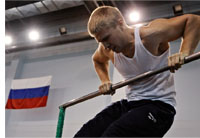      Если все вышеперечисленные аргументы не явились достаточно убедительными, то следует провести небольшой эксперимент. Школьнику требуется сравнить своё самочувствие за два месяца. Пусть один месяц он не ходит на занятия спортом в школе и отсиживается на лавке. В другой месяц необходимо посещать все уроки физкультуры и выполнять все предписания учителя. Каждый день из этих двух дней необходимо оставлять запись в специальном дневнике, в котором учащийся будет оставлять свои впечатления о самочувствии и общем состоянии организма. По истечению двух месяцев перечитайте дневник и сравните вои записи. Наверняка выводы для многих окажутся поразительными, ну а какими они будут можно выяснить, проведя данный эксперимент.     Конечно, назвать современную школьную физкультуру совершенной достаточно тяжело. Да и причин этого есть множество. Но если подходить к этому уроку более тщательно, рассмотреть то, что предлагают учителя, не пытаться увильнуть и спрятаться где-то в подворотне, то в будущем за это можно будет выразить педагогам огромное спасибо.     Теперь же отойдем от громких фраз и попытаемся разобраться, в чем же реальная польза нахождения в спортзале, либо же на спортивной площадке. Прежде всего, дело в физиологии. Растущий молодой организм требует подвижности, чтобы иметь возможность разгонять по телу кровь. Именно поэтому дети на переменах и сносят потолки в коридорах или классах. И чем больше вы пытаетесь держать их в строжайшей дисциплине, тем громче они будут кричать на перемене.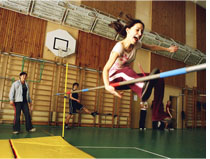      Уроки физкультуры призваны уравновесить этот дисбаланс. Правильно построенная физическая разминка позволяет рассредоточить излишки энергии по всему телу. При этом отсутствует переутомление, а также опасность получить растяжение или другого рода травму. Более того, благодаря активным физическим упражнениям происходит моральная перезарядка организма, когда мозг на время отключается от сложных математических расчетов, либо мыслей о литературном сюжете, давая возможность человеку освежить мысли. В дальнейшем это помогает справляться со сложными задачами, которые вам оставили напоследок.     Кроме прочего занятие физкультурой иногда позволяет проявить у человека скрытые таланты, которые в другой обстановке он попросту будет стесняться засветить. Ведь здесь, по сути, все равны и все находятся в равных условиях, когда над твоими успехами мало кто будет шутить. А вот опытный педагог сможет оценить возможный потенциал и развить его в дальнейшем. Именно так и проявляются будущие футболисты, волейболисты, баскетболисты, легкоатлеты. Многие после посещения спортзала хотят развиваться самостоятельно, совершенствовать свое тело и укреплять здоровье. И именно это и ценно в школьной физкультуре, как источнике безграничных возможностей в будущем.УпражненияМальчикиМальчикиМальчикиДевочкиДевочкиДевочкиУпражнения543543Бег 30 м (сек)6,16,97,06.67,47,5«Челночный бег» 3х10 м (сек.)9.910.811,210.211,311,7Ходьба на лыжах 1 км.8.309,009,309.009,3010,0Кросс 1000 м. (мин.,сек.)без временибез временибез временибез временибез временибез времениПрыжок в длину с места (см)14011510013011090Метание набивного мяча (см)295235195245220200Метание малого мяча 150г (м)20151015105Метание в цель с 6 м321321Прыжки со скакалкой за 1 мин.403015503020Поднимание туловища за 1 мин.302618181513Подтягивание в висе (раз)421Подтягивание в висе лёжа (раз)1282Наклон вперёд сидя (см)93112,562Упражнения 2 класс, примерные нормативы МальчикиМальчикиМальчикиДевочкиДевочкиДевочкиУпражнения 2 класс, примерные нормативы 543543Челночный бег 4×9 м, сек12,012,813,212,412,813,2Челночный бег 3×10 м, сек9,110,010,49,710,711,2Бег 30 м, с5,47,07,15,67,27,3Бег 1.000 метровбез учета временибез учета временибез учета временибез учета временибез учета временибез учета времениПрыжок в длину с места, см165125110155125100Прыжок в высоту способ перешагивания, см807570706560Прыжки через скакалку (кол-во раз/мин.)706050807060Подтягивание на перекладине421Подъем туловища из положения лежа на спине (кол-во раз/мин)232119282624Приседания (кол-во раз/мин)403836383634Многоскоки — 8 прыжков м.1210812108Упражнения 3 класс, примерные нормативы МальчикиМальчикиМальчикиДевочкиДевочкиДевочкиУпражнения 3 класс, примерные нормативы 543543Челночный бег 3×10 м, сек8,89,910,29,310,310,8Бег 30 м, с5,16,76,85,36,77,0Бег 1.000 метровбез учета временибез учета временибез учета временибез учета временибез учета временибез учета времениПрыжок в длину с места, см175130120160135110Прыжок в высоту способ перешагивания, см858075757065Прыжки через скакалку (кол-во раз/мин.)807060908070Подтягивание на перекладине531Метание теннисного мяча, м181512151210Подъем туловища из положения лежа на спине (кол-во раз/мин)252321302826Приседания (кол-во раз/мин)424038403836Многоскоки — 8 прыжков м.1311913119Пистолеты, с опорой на одну руку, на правой и левой ноге (кол-во раз). (м)642531Упражнения 4 класс, примерные нормативы МальчикиМальчикиМальчикиДевочкиДевочкиДевочкиУпражнения 4 класс, примерные нормативы 543543Челночный бег 3×10 м, сек8,69,59,99,110,010,4Бег 30 м, с5,06,56,65,26,56,6Бег 1.000 метров, мин5,506,106,506,106,306,50Прыжок в длину с места, см185140130170140120Прыжок в высоту способ перешагивания, см908580807570Прыжки через скакалку (кол-во раз/мин.)9080701009080Подтягивание на перекладине531Метание тениccного мяча, м211815181512Подъем туловища из положения лежа на спине (кол-во раз/мин)282523333028Приседания (кол-во раз/мин)444240424038Многоскоки — 8 прыжков м.151413141312Пистолеты, с опорой на одну руку, на правой и левой ноге (кол-во раз). (м)753642Упражнения, 5 класcМальчикиМальчикиМальчикиДевочкиДевочкиДевочкиУпражнения, 5 класc543543Челночный бег 4×9 м, сек10,210,711,310,511,011,7Бег 30 м, с5,56,06,55,76,26,7Бег 60 м, с10,010,611,210,410,811,4Бег 300 м, мин, с1,021,061,121,051,101,15Бег 1000 м, мин, с4,304,505,204,505,105,40Бег 2000 мБез учета времениБез учета времениБез учета времениБез учета времениБез учета времениБез учета времениКросс 1,5 км, мин, с8,509,3010,09,009,4010,30Подтягивание на перекладине из виса, раз753Подтягивание на низкой перекладине из виса лежа, раз15108Сгибание и разгибание рук в упоре лежа171271283Поднимание туловища из положения лежа на спине, руки на груди скрестно за 1 мин, раз393327282320Прыжок в длину с места, см170160140160150130Прыжок в длину с разбега, см340300260300260220Прыжок в высоту с разбега, см110100851059580Бег на лыжах 1 км ,мин, сек6,307,007,407,007,308,10Бег на лыжах 2 км ,мин, секБез учета времениБез учета времениБез учета времениБез учета времениБез учета времениБез учета времениОдновременный бесшажный ходПодъем «елочкой»Спуск в «ворота» из палокТорможение «плугом»Техника на лыжахТехника на лыжахТехника на лыжахТехника на лыжахТехника на лыжахТехника на лыжахВедение мяча бегом в баскетболеТехникаТехникаТехникаТехникаТехникаТехникаПрыжки со скакалкой за 1 мин706055605030Прыжок со скакалкой, 15 сек, раз343230383634Плавание без учета времени, м502512252012Упражнения, 6 класс МальчикиМальчикиМальчикиДевочкиДевочкиДевочкиУпражнения, 6 класс 543543Челночный бег 4×9 м, сек10,010,511,510,310,711,5Бег 30 м, с5,55,86,25,86,16,5Бег 60 м, с9,810,211,110,010,711,3Бег 500 метров, мин2,222,553,20Бег 1.000 метров, мин4,204,455,15Бег 2.000 метровбез временибез временибез времениБег на лыжах 2 км, мин13,3014,0014,3014,0014,3015,00Бег на лыжах 3 км, мин19,0020,0022,00Прыжки в длину с места, см175165145165155140Подтягивание на перекладине864Отжимания в упоре лежа20151015105Наклон вперед из положения сидя106314118Подъем туловища за 1 мин из положения лежа (пресc), раз403525353020Прыжки на скакалке, за 20 секунд464442484644Упражнения, 7 класс МальчикиМальчикиМальчикиДевочкиДевочкиДевочкиУпражнения, 7 класс 543543Челночный бег 4×9 м, сек9,810,310,810,110,511,3Бег 30 м, с5,05,35,65,35,66,0Бег 60 м, с9,410,010,89,810,411,2Бег 500 метров, мин2,152,252,40Бег 1.000 метров, мин4,104,305,00Бег 2.000 метров, мин9,3010,1511,1511,0012,4013,50Бег на лыжах 2 км, мин12,3013,3014,0013,3014,0015,00Бег на лыжах 3 км, мин18,0019,0020,0020,0025,0028,00Прыжки в длину с места, см180170150170160145Подтягивание на перекладине975Отжимания в упоре лежа23181318128Наклон вперед из положения сидя117416139Подъем туловища за 1 мин из положения лежа (пресc), раз454035383325Прыжки на скакалке, за 20 секунд464442525048Упражнения, 8 класс МальчикиМальчикиМальчикиДевочкиДевочкиДевочкиУпражнения, 8 класс 543543Челночный бег 4×9 м, сек9,610,110,610,010,411,2Бег 30 м, с4,85,15,45,15,66,0Бег 60 м, с9,09,710,59,710,410,8Бег 1.000 метров, мин3,504,204,504,204,505,15Бег 2.000 метров, мин9,009,4510,3010,5012,3013,20Бег на лыжах 3 км, мин16,0017,0018,0019,3020,3022,30Бег на лыжах 5 км, минбез учета временибез учета временибез учета времениПрыжки в длину с места, см190180165175165156Подтягивание на перекладине1085Отжимания в упоре лежа25201519139Наклон вперед из положения сидя1285181510Подъем туловища за 1 мин из положения лежа (пресc), раз484338383325Прыжки на скакалке, за 25 секунд565452626058Упражнения, 9 класс МальчикиМальчикиМальчикиДевочкиДевочкиДевочкиУпражнения, 9 класс 543543Челночный бег 4×9 м, сек9,49,910,49,810,211,0Бег 30 м, с4,64,95,35,05,55,9Бег 60 м, с8,59,210,09,410,010,5Бег 2.000 метров, мин8,209,209,4510,0011,2012,05Бег на лыжах 1 км, мин4,304,505,205,456,157,00Бег на лыжах 2 км, мин10,2010,4011,1012,0012,4513,30Бег на лыжах 3 км, мин15,3016,0017,0019,0020,0021,30Бег на лыжах 5 км, минбез учета временибез учета временибез учета времениПрыжки в длину с места, см210200180180170155Подтягивание на перекладине1196Отжимания в упоре лежа322722201510Наклон вперед из положения сидя13116201513Подъем туловища за 1 мин из положения лежа (пресc), раз504540403526Прыжки на скакалке, за 25 секунд585654666462Упражнения, 10 класс МальчикиМальчикиМальчикиДевочкиДевочкиДевочкиУпражнения, 10 класс 543543Челночный бег 4×9 м, сек9,39,710,29,710,110,8Бег 30 м, с4,75,25,75,45,86,2Бег 100 м, с14,414,815,516,517,218,2Бег 2 км, мин10,2011,1512,10Бег 3 км метров, мин12,4013,3014,30Бег на лыжах 1 км, мин4,405,005,306,006,307,10Бег на лыжах 2 км, мин10,3010,5011,2012,1513,0013,40Бег на лыжах 3 км, мин14,4015,1016,0018,3019,3021,00Бег на лыжах 5 км, мин26,0027,0029,00без учета временибез учета временибез учета времениПрыжки в длину с места, см220210190185170160Подтягивание на перекладине12107Подъем переворотом в упор на высокой перекладине321Отжимания в упоре лежа322722201510Сгибание и разгибание рук в упоре на брусьях, раз1074Лазание по канату без помощи ног, м543Наклон вперед из положения сидя14127221813Подъем туловища за 1 мин из положения лежа (пресc), раз524742403530Прыжки на скакалке, за 25 секунд656050757060Упражнения, 11 класс МальчикиМальчикиМальчикиДевочкиДевочкиДевочкиУпражнения, 11 класс 543543Челночный бег 4×9 м, сек9,29,610,19,810,211,0Бег 30 м, с4,44,75,15,05,35,7Бег 100 м, с13,814,215,016,217,018,0Бег 2 км, мин10,0011,1012,20Бег 3 км метров, мин12,2013,0014,00Бег на лыжах 1 км, мин4,304,505,205,456,157,00Бег на лыжах 2 км, мин10,2010,4011,1012,0012,4513,30Бег на лыжах 3 км, мин14,3015,0015,5018,0019,0020,00Бег на лыжах 5 км, мин25,0026,0028,00без учета временибез учета временибез учета времениБег на лыжах 10 км, минбез учета временибез учета временибез учета времениПрыжки в длину с места, см230220200185170155Подтягивание на перекладине14118Подъем переворотом в упор на высокой перекладине432Отжимания в упоре лежа322722201510Наклон вперед из
положения сидя, см15138242013Сгибание и разгибание рук в упоре на брусьях, раз12107Наклон вперед из положения сидя14127221813Подъем туловища за 1 мин из положения лежа (пресc), раз554945423630Прыжки на скакалке, за 30 секунд706555807565Прыжки на скакалке, за 60 секунд13012512013311070